UNIVERSITAS UBUDIYAH INDONESIA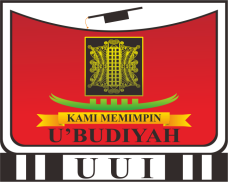 FAKULTAS ILMU KESEHATANJalan Alue Naga Desa Tibang Banda Aceh Telepon (0651) 7555566No	:            /MID/D-III/UUI/      /2017		               	          Banda Aceh, .... ............  2017Lamp	:  -Perihal	:  Surat Izin Melakukan Pengambilan Data AwalKepada Yth_________________________Di	 	TempatDengan hormat,Sebagai salah satu persyaratan Akademik untuk mendapat gelar Ahli Madya Kebidanan (Amd.Keb), maka setiap mahasiswa Fakultas Ilmu Kesehatan Program Studi D-III Kebidanan Universitas Ubudiyah Indonesia yang akan menyelesaikan studinya diharuskan menyusun sebuah Karya Tulis Ilmiah (KTI). Untuk tujuan tersebut diatas, kami mohon bantuan dan kerja sama Bapak/Ibu untuk dapat memberikan izin kepada :                                                                                                                                                                                                                                                                                                                                                                                                                                                                                                                                                                                                                                                                                                                                                                                                                                                                                                                                                                                                                                                                                                                                                                                Nama            	 	:  Nim	:  Semester	:  Prodi	:  Diploma III Kebidanan Universitas Ubudiyah IndonesiaJudul KTI         	:  Untuk mengambil data-data awal yang diperlukan oleh mahasiswi tersebut dalam rangka penyusunan Karya Tulis Ilmiah (KTI) tersebut. Menyangkut dengan segala biaya yang ditimbulkan akan ditanggung sendiri oleh mahasiswi yang bersangkutan.Demikian surat ini kami sampaikan atas perhatian dan kerjasama yang baik kami ucapkan terima kasih.Prodi D-III Kebidanan								Ketua,								Nuzulul Rahmi, S.ST., M.Kes